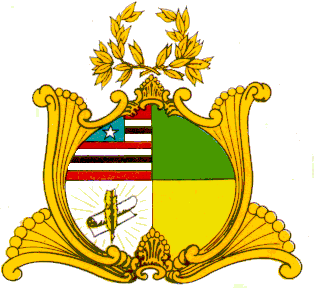 ESTADO DO MARANHÃOASSEMBLEIA LEGISLATIVA DO MARANHÃOINSTALADA EM 16 DE FEVEREIRO DE 1835DIRETORIA LEGISLATIVAPROJETO DE LEI Nº           /2023Autoria: Dep. Fabiana Vilar                                                                                                                                                                          Institui o Selo “Empresa Amiga da Amamentação”, no âmbito do Estado do Maranhão e dá outras providências. Art. 1º. Fica instituído o Selo “Empresa Amiga da Amamentação”, no âmbito do Estado do Maranhão, com o objetivo de fomentar e incentivar o aleitamento materno. Art. 2º. O Selo “Empresa Amiga da Amamentação” será concedido pelo Poder Público às empresas que cumprirem os requisitos seguintes: I – cumprimento das disposições do art. 396 da Consolidação das Leis do Trabalho - CLT, aprovada pelo Decreto-Lei nº 5.452, de 1º de maio de 1943, que estabelece os direitos da empregada lactante; II – manutenção de local e condições adequadas para uso das mulheres lactantes para amamentação ou coleta de leite materno; III – desenvolvimento de ações, projetos, palestras ou programas de incentivo à amamentação; IV – iluminação ou decoração de seus espaços externos com a cor dourada, durante o mês de agosto, para conscientizar a comunidade sobre a importância da amamentação, durante a campanha mundial de incentivo ao aleitamento materno. Parágrafo único - A exigência constante do inciso IV, somente será condicionante caso não haja vedação expressa em convenção de condomínio. Art. 3º. O Selo “Empresa Amiga da Amamentação” terá validade por 1 (um) ano e será renovado periodicamente, observados os critérios constantes nesta Lei. Parágrafo único – A concessão do Selo de que trata o caput deste artigo poderá ser revogado em caso de advertência, multa ou outra penalidade por descumprimento da legislação trabalhista durante todo o período de concessão.Art. 4º. É vedada a concessão do Selo de que trata a presente Lei a empresas condenadas pelo emprego de trabalho infantil. Art. 5º. Esta lei entra em vigor na data de sua publicação.PLENÁRIO DEPUTADO “NAGIB HAICKEL” DO PALÁCIO “MANUEL BECKMAN”, EM 11 DE NOVEMBRO DE 2023.FABIANA VILARDEP. ESTADUAL - PL3ª VICE-PRESIDENTEESTADO DO MARANHÃOASSEMBLEIA LEGISLATIVA DO MARANHÃOINSTALADA EM 16 DE FEVEREIRO DE 1835DIRETORIA LEGISLATIVAJUSTIFICATIVAAutoria: Dep. Fabiana Vilar                                                                                                  O presente projeto tem o condão de criar o “Selo “Empresa Amiga da Amamentação”, no âmbito do Estado do Maranhão, com o objetivo de fomentar e incentivar o aleitamento materno a nível empresarial.               A iniciativa em destaque visa apoiar e visibilizar a prática do aleitamento materno em meio ao convívio social, além de manter, no local de trabalho, condições adequadas para uso da mulher lactante durante a amamentação de seu filho ou para a coleta de leite materno. A disponibilidade de um espaço onde mulheres-mães, possam alimentar seus bebês e promovam o desenvolvimento infantil por meio do aleitamento materno no próprio local de trabalho é essencial.               A ausência de um espaço específico para o aleitamento materno na empresa pode levar a mãe a um sentimento, no momento da amamentação do bebê em espaço aberto, de que tal atitude pode estar sendo reprovada por alguns olhares inapropriados, o que causaria constrangimento no ato da amamentação do seu próprio filho.                 A iniciativa do legislador em criar o Selo “Empresa Amiga da Amamentação” tem o intuito de proporcionar para a mãe um espaço onde ela possa se sentir acolhida e que tenha todas as condições para realizar a amamentação sem constrangimento.                A empregada-mãe ao se deparar com o Selo “Empresa Amiga da Amamentação” em destaque na empresa em que trabalha, terá a tranquilidade necessária para amamentar o seu próprio bebê. Ela terá a certeza de que desfrutará de um ambiente, no local de trabalho, que possa oferecer, sem nenhum constrangimento, o alimento mais nutritivo, o leite materno, para o bebê nos primeiros meses de vida.               Portanto, a medida se revela justa e oportuna para o momento, ao tempo em que submeto o presente projeto a apreciação dessa Augusta Casa Legislativa, esperando contar com a aquiescência dos meus nobres pares, para que ao final, a nossa ideia tenha uma boa acolhida e posterior aprovação.PLENÁRIO DEPUTADO “NAGIB HAICKEL” DO PALÁCIO “MANUEL BECKMAN”, EM 11 DE NOVEMBRO DE 2023.FABIANA VILARDEP. ESTADUAL - PL3ª VICE-PRESIDENTE